Droga Dyrekcjo,Szanowni Nauczyciele oraz Wychowawcy,Trwają zapisy na Koduj z Gigantami – ,,Cyberbezpieczeństwo” – największe programistyczne oraz edukacyjne  wydarzenie dla dzieci i młodzieży w Polsce! Wydarzenie wspierają MEN, GovTech, Janusz Cieszyński Sekretarz Stanu w KPRM ds. Cyfryzacji, NASK i ORE, Prezydent Miasta Konina Pan Piotr Korytkowski. Wraz z naszymi patronami honorowymi serdecznie zapraszamy Państwa uczniów do udziału w akcji.'11 edycja Koduj z Gigantami „Cyberbezpieczeństwo” to cykl ogólnopolskich, bezpłatnych warsztatów z programowania dla uczniów szkół podstawowych i  ponadpodstawowych, prowadzony przez najlepszych trenerów.Warsztaty odbędą się stacjonarnie w Koninie 10-11 oraz 17 - 18 września , w naszej placówce przy ul. Chopina 21G ( I piętro)Tym razem tematem przewodnim będzie bezpieczeństwo w sieci. Warsztaty umożliwiają poznanie podstaw programowania w środowiskach takich jak:
Klasy 1-3 szkoły podstawowej: Scratch, Minecraft
Klasy 4-6 szkoły podstawowej: Scratch, App Inventor, Roblox
Klasy 7-8 szkoły podstawowej oraz szkoły ponadpodstawowe: C#, Python, Visual StudioAby wziąć udział w zajęciach, wystarczy indywidualnie zarejestrować się na stronie:www.kodujzgigantami.plAkcji towarzyszy specjalny ranking szkół, w którym placówki z największą liczbą uczestników otrzymają certyfikat uczestnictwa oraz programistyczną tablicę edukacyjną z języka Python.Ranking dostępny jest na stronie ranking.kodujzgigantami.plLiczbę zapisanych uczniów będzie można monitorować na bieżąco od momentu startu zapisów na stronie rankingowej.Będziemy wdzięczni za zaangażowanie i pomoc w przekazaniu informacji o wydarzeniu do Państwa uczniów i ich rodziców poprzez:wysłanie maili lub informacji przez dziennik elektroniczny,publikacje na stronie lub fanpagu szkoły na Facebooku czy inne formy przekazu,przekazaniu informacji kadrze nauczycielskiej oraz radzie rodzicówZapraszamy wszystkich chętnych uczniów do udziału w naszych warsztatach - zarówno osoby które dopiero rozpoczynają przygodę z programowaniem ale również entuzjastów programowania.Z wyrazami szacunkuSebastian WierzbowskiGiganci Programowania Koninkonin@giganciprogramowania.edu.pl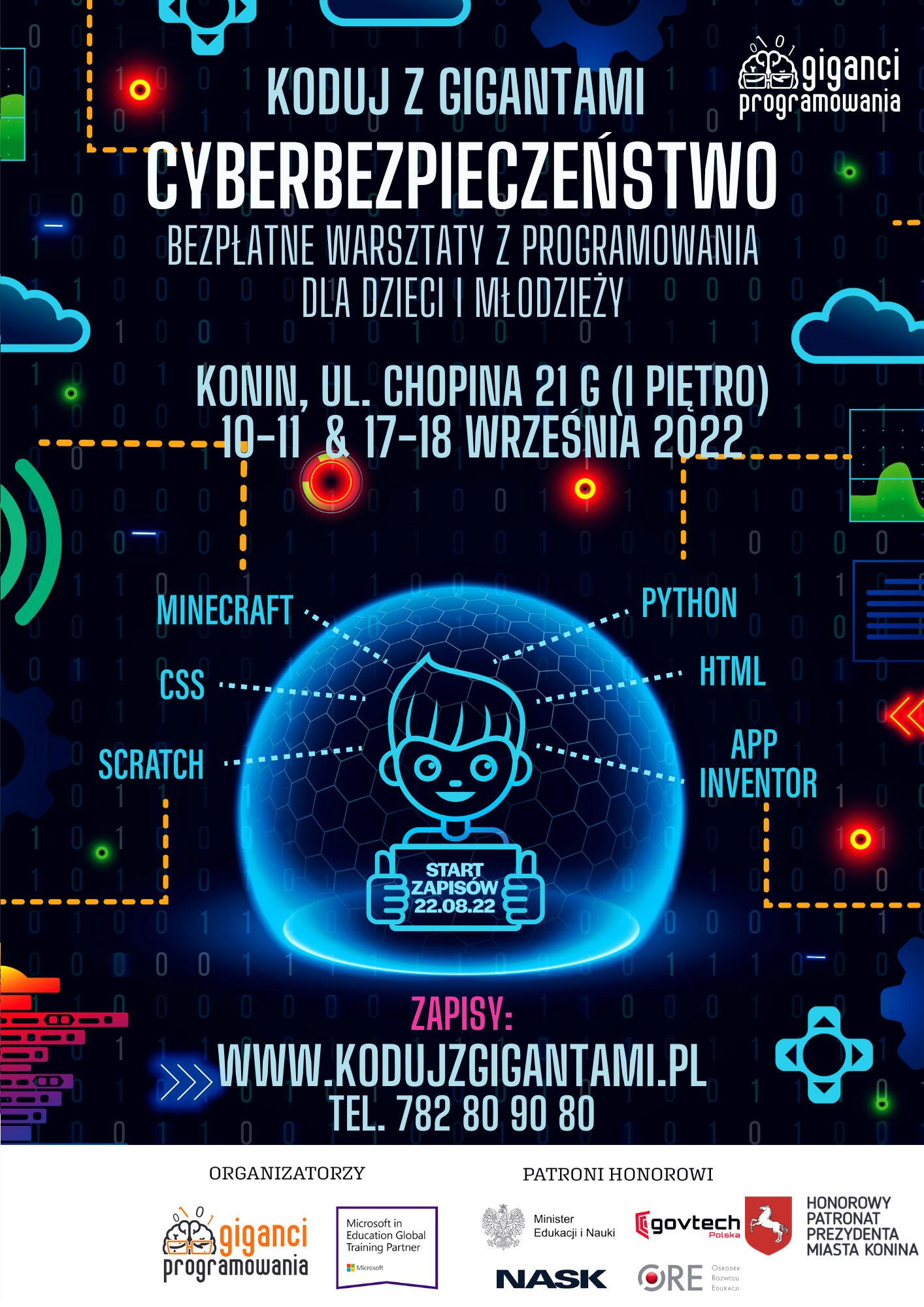 